เอกสารรายงานผลการดำเนินงานของกิจกรรมที่สอดคล้องกับการเสริมสร้างค่านิยมหลักของคนไทย 12 ประการ 1.ชื่อกิจกรรมหลัก 	เคารพธงชาติ  สวดมนต์  หน้าเสาธงก่อนเข้าเรียนเช้าและกลางวัน***กิจกรรมหลัก หมายถึง กิจกรรมที่โรงเรียนพิจารณาเองว่า เมื่อดำเนินกิจกรรมนี้จะส่งผลต่อการเสริมสร้างค่านิยมหลักของคนไทย ๑๒ ประการ ให้เลือกเฉพาะที่ดีที่สุด ๑- ๒ กิจกรรมเท่านั้น รายงานผลกิจกรรมทั้ง ๒ กิจกรรมไม่เกิน ๒ หน้ากระดาษ แล้วแนบไฟล์ส่งกลับมาในเว็บ	๑.๑  วัตถุประสงค์1.  มุ่งส่งเสริมให้นักเรียน  มีความรักชาติ ศาสนา พระมหากษัตริย์2.   มุ่งส่งเสริมด้านระเบียบวินัยแก่นักเรียนl3.   มุ่งส่งเสริมคุณธรรมจริยธรรม วัฒนธรรมประเพณีและเอกลักษณ์ไทย  ที่ดีงาม	๑.๒ วิธีการดำเนินงาน.1.  จัดกิจกรรมหน้าเสาธงในเวลาเช้า  ก่อนเข้าเรียนทุกวันที่เปิดเรียน  ประกอบด้วย	เคารรพธงชาติสวดมนต์ไหว้พระรัตนตรัยกล่าวคำถวายอาลัยแด่องค์พระบาทสมเด็จพระเจ้าอยู่หัวภูมิพลอดุลยเดชฯ  รัชกาลที่ 9  ร้องเพลงสรรเสริญพระบารมีกล่าวคำไหว้ครู  กล่าวคำไหว้บิดามารดากิจกรรมรับไหว้(พี่-น้อง-รับไหว้)ฟังคำชี้แนะจากคุณครูเวรประจำวันกิจกรรมชื่นชมคนดีศรีบ้านใหม่ฯ2.  จัดกิจกรรมก่อนเข้าเรียนภาคบ่าย  ประกอบด้วย2.1  สวดมนต์แปลศีลห้า2.2  แผ่เมตตาจิต2.3  นั่งสมาธิ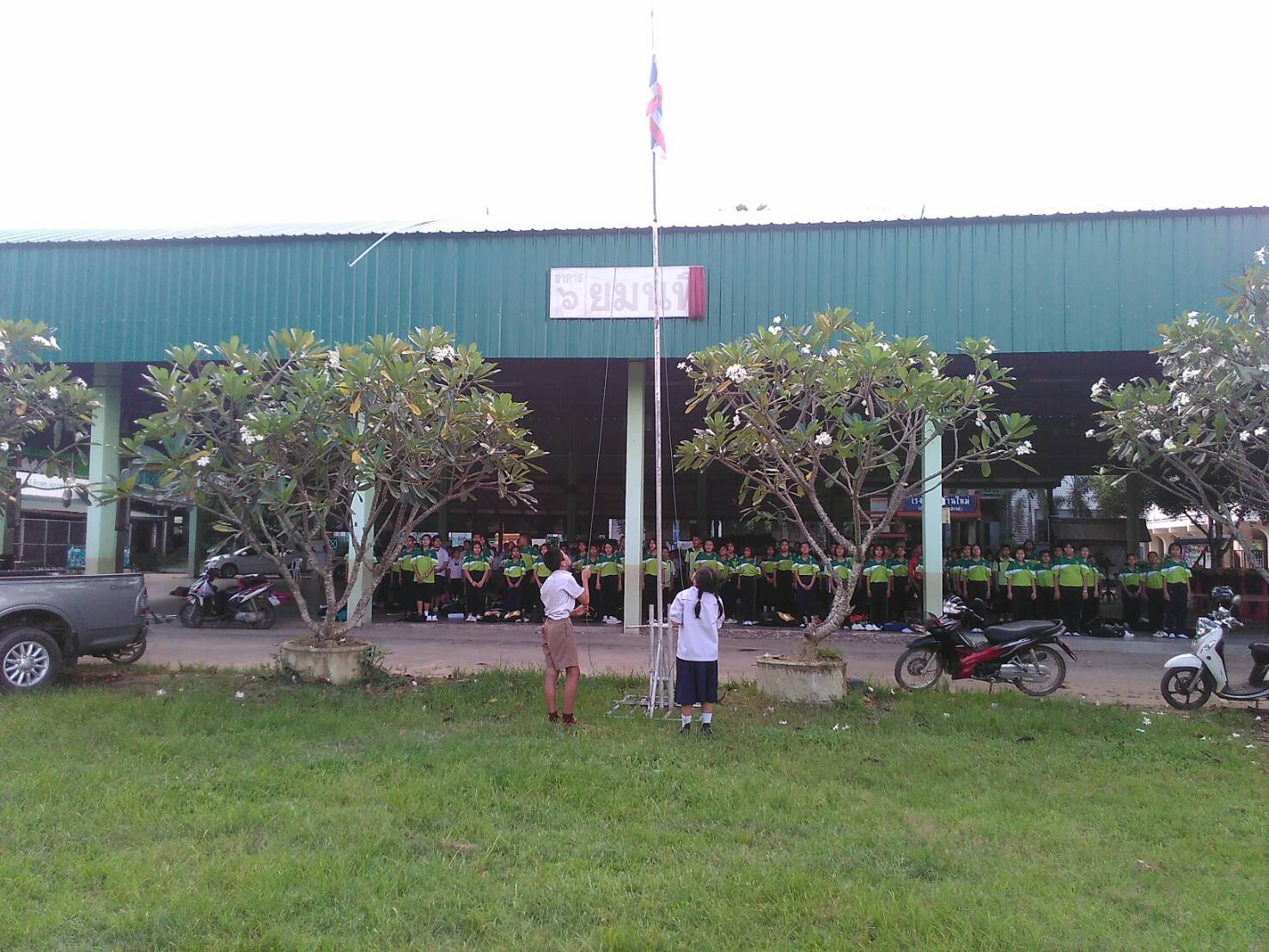 กิจกรรมเคารพธงชาติ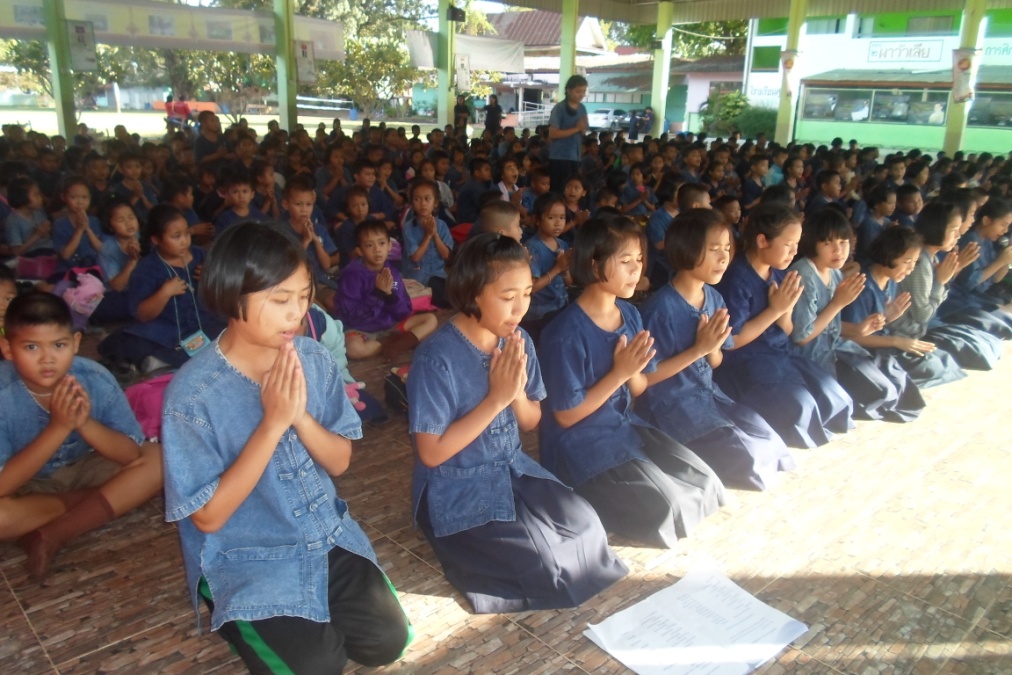 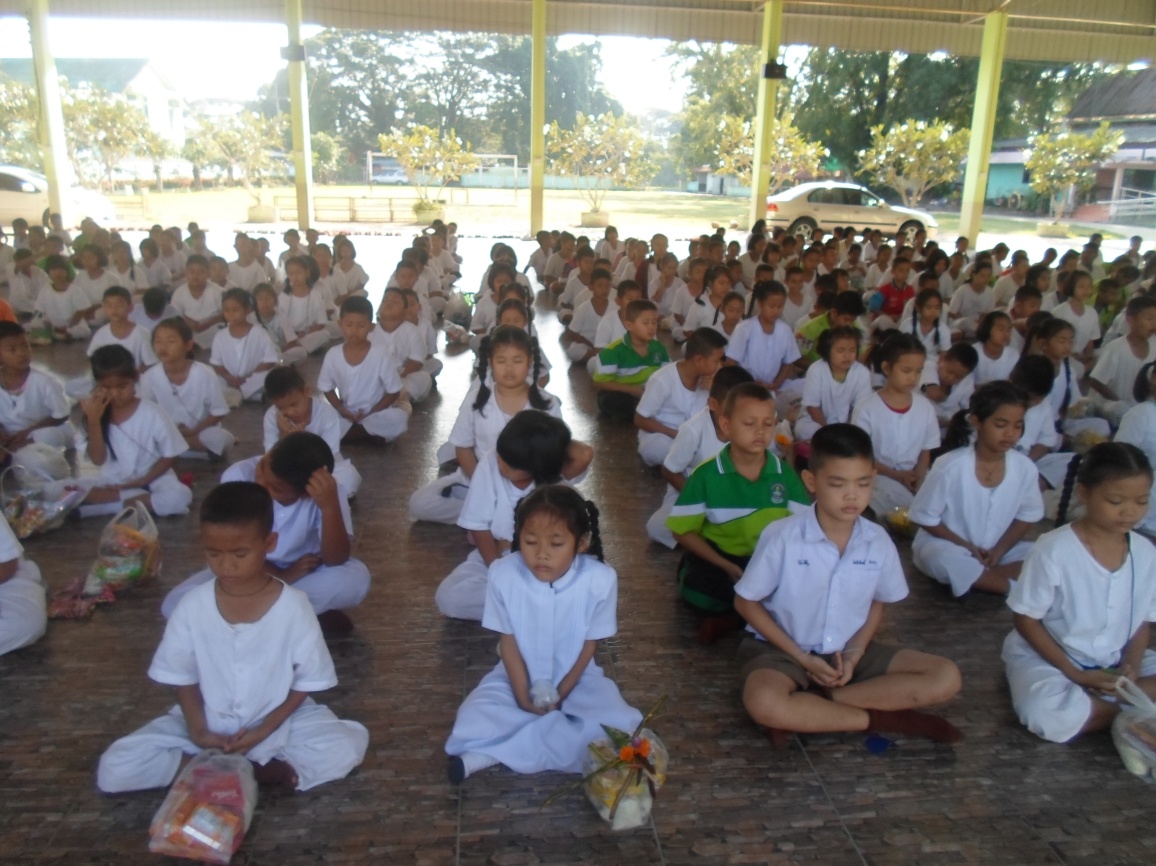 นั่งสมาธิและแผ่เมตตาจิต  ก่อนเข้าเรียนภาคบ่าย๑.3 ผลการดำเนินงานนักเรียนมีความเป็นระเบียบ   มีวินัย  ปฏิบัติตนได้เหมาะสม   ต่อสถาบันชาติ  ศาสนา  และพระมหากษัตริย์   ดำเนินชีวิตตามแบบวิถีประชาธิปไตย  เป็นที่ชื่นชอบต่อผู้พบเห็น    	กิจกรรมหลักที่ ๑ ดำเนินการสอดคล้อง	 ครบ 	๑๒ประการ		 ไม่ครบ                   ผู้รายงานข้อมูล					     ผู้รับรองข้อมูล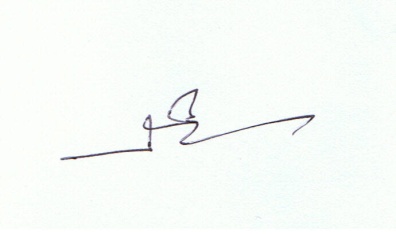 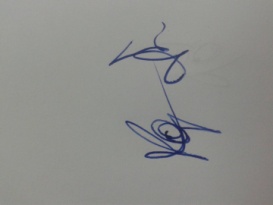               (  นายประยูร     พอจิต )			                         ( นายสมชาย     วางหา )ผู้รับผิดชอบโครงการโรงเรียนบ้านใหม่(สมบัติทวีประชาสรรค์)                     ตำแหน่ง ผู้อำนวยการโรงเรียน             โทร . 087 - 5983863			                              โทร. 081-9507945